La fille du samouraïFred Bernard et François RocaCompétences travaillées :Trouver le mot correspondant à un dessin parmi une liste de mots.Faire correspondre des mots et des dessins.Lire et comprendre une phrase (la dessiner, l'associer à un dessin).Segmenter une phrase écrite en mots.Lire et comprendre une phrase pour dire si elle est vraie ou fausse.Anticiper pour compléter une phrase par le bon mot.Lire et comprendre des phrases pour les remettre dans l'ordre du texte.Reconstituer une phrase à partir d'étiquettes-mots.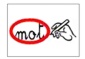 Entoure les bons mots.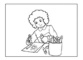 Dessine ce que dit la phrase.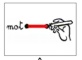 Relie chaque mot au dessin qui lui correspond.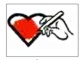 Colorie la phrase correcte en t’aidant de l’illustration.Sépare les mots par un trait en t'aidant du texte et recopie la phrase sur ton cahier.Desgenssontvenusécouterunconcoursd'histoires.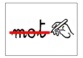 Barre les phrases fausses, et entoure les phrases vraies.Les gens sont venus écouter des histoires.Le chinois raconte une histoire de poupée.Les gens écoutent le vieux chinois.Une dame et un homme arrivent.La dame et l'homme sont en jupe.La dame a un joli visage.L'homme s'appelle Tomé Dias.Colorie le mot qui convient.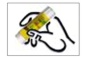 Colle les étiquettes sur ton cahier dans l’ordre du texte.---------------------------------------------------------------------------------------------Colle les étiquettes sur la ligne du cahier pour écrire la phrase qui correspond au dessin.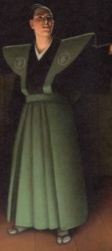 -----------------------------------------------------------------Entoure les bons mots.Dessine ce que dit la phrase.Relie chaque mot au dessin qui lui correspond.Colorie la phrase correcte en t’aidant de l’illustration.Sépare les mots par un trait en t'aidant du texte et recopie la phrase sur ton cahier.LepèredeToméestmort.Barre les phrases fausses, et entoure les phrases vraies.Le bateau arrive au Japon.Le père de Tomé est mort à cause de la tempête.Tomé montre le visage de la dame.La dame est très moche.La dame s'appelle Tomo.Tomo et Tomé sont amoureux.Colorie le mot qui convient.Colle les étiquettes sur ton cahier dans l’ordre du texte.---------------------------------------------------------------------------------------------Colle les étiquettes sur la ligne du cahier pour écrire la phrase qui correspond au dessin.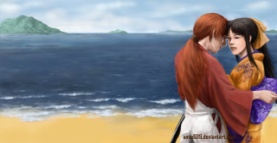 -----------------------------------------------------------------Entoure les bons mots.Dessine ce que dit la phrase.Relie chaque mot au dessin qui lui correspond.Colorie la phrase correcte en t’aidant de l’illustration.Sépare les mots par un trait en t'aidant du texte et recopie la phrase sur ton cahier.L'hommeemmèneTomédanssamaison.Barre les phrases fausses, et entoure les phrases vraies.Le bateau a coulé.Le père de Tomé est mort.Un homme arrive et aide Tomé.L'homme emmène Tomé sur un bateau.L'homme a une maison en pierre.L'homme a le même âge que Tomé.Le vieux monsieur est aveugle.Colorie le mot qui convient.Colle les étiquettes sur ton cahier dans l’ordre du texte.---------------------------------------------------------------------------------------------Colle les étiquettes sur la ligne du cahier pour écrire la phrase qui correspond au dessin.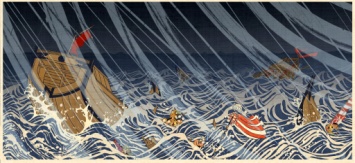 -----------------------------------------------------------------Entoure les bons mots.Dessine ce que dit la phrase.Relie chaque mot au dessin qui lui correspond.Colorie la phrase correcte en t’aidant de l’illustration.Sépare les mots par un trait en t'aidant du texte et recopie la phrase sur ton cahier.JevaisteprésentermafilleTomo.Barre les phrases fausses, et entoure les phrases vraies.Tomé se lève.Tomé parle au vieux monsieur.Le vieux monsieur dit : "appelle-moi Maître".Tomé se fâche contre le Maître.Le maître présente sa fille à Tomé.La fille du Maître s'appelle Masumi.Tomo ne sait pas pêcher.Colorie les mots qui conviennent.Colle les étiquettes sur ton cahier dans l’ordre du texte.---------------------------------------------------------------------------------------------Colle les étiquettes sur la ligne du cahier pour écrire la phrase qui correspond au dessin.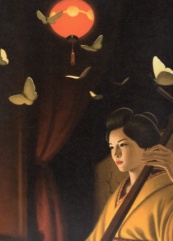 -----------------------------------------------------------------Entoure les bons mots.Dessine ce que dit la phrase.Relie chaque mot au dessin qui lui correspond.Colorie la phrase correcte en t’aidant de l’illustration.Sépare les mots par un trait en t'aidant du texte et recopie la phrase sur ton cahier.Levieilhommefaitpousserdeslégumes.Barre les phrases fausses, et entoure les phrases vraies.Tomé habite avec Tomo et le Maître.Tomo apprend à Tomé à pêcher.Tomo apprend à Tomé à faire du vélo.Le Maître apprend à Tomé à être fort au sabre.Tomé veut partir de l'île.Tomé et Tomo sont amoureux.Colorie les mots qui conviennent.Colle les étiquettes sur ton cahier dans l’ordre du texte.---------------------------------------------------------------------------------------------Colle les étiquettes sur la ligne du cahier pour écrire la phrase qui correspond au dessin.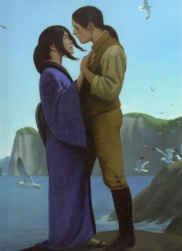 -----------------------------------------------------------------Entoure les bons mots.Dessine ce que dit la phrase.Relie chaque mot au dessin qui lui correspond.Colorie la phrase correcte en t’aidant de l’illustration.Sépare les mots par un trait en t'aidant du texte et recopie la phrase sur ton cahier.LeMaîtretTomécherchentTomo.Barre les phrases fausses, et entoure les phrases vraies.Tomé voit un vélo sur la mer.Tomo a disparu.Le Maître et Tomé cherchent Tomo.Les fées ont enlevé TomoLe Maître dit a Tomé que les Guerriers-démons sont ses amis.Les Guerriers-démons volent les gens des îles.Colorie les mots qui conviennent.Colle les étiquettes sur ton cahier dans l’ordre du texte.---------------------------------------------------------------------------------------------Colle les étiquettes sur la ligne du cahier pour écrire la phrase qui correspond au dessin.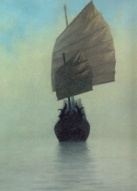 -----------------------------------------------------------------Entoure les bons mots.Dessine ce que dit la phrase.Relie chaque mot au dessin qui lui correspond.Colorie la phrase correcte en t’aidant de l’illustration.Sépare les mots par un trait en t'aidant du texte et recopie la phrase sur ton cahier.LeMaîtreetToméarriventàlacaverne.Barre les phrases fausses, et entoure les phrases vraies.Tomé et le Maître partent pour l'île des Guerriers-démons.Le Maître dit qu'il sent des saucisses.Tomé et le Maître laissent leur bateau.Tomé et le Maître marchent sur l'île.Ils arrivent au château où Tomo est prisonnière.Colorie les mots qui conviennent.Colle les étiquettes sur ton cahier dans l’ordre du texte.---------------------------------------------------------------------------------------------Colle les étiquettes sur la ligne du cahier pour écrire la phrase qui correspond au dessin.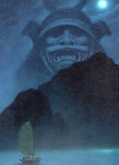 -----------------------------------------------------------------Entoure les bons mots.Dessine ce que dit la phrase.Relie chaque mot au dessin qui lui correspond.Colorie la phrase correcte en t’aidant de l’illustration.Sépare les mots par un trait en t'aidant du texte et recopie la phrase sur ton cahier.LeMaîtreéteinttoutesleslumièrespourêtreleplusfort.Barre les phrases fausses, et entoure les phrases vraies.La Maître dit à Tomé de sauver Tomo.Tomé et le Maître attaquent les gardiens.Tomé et le Maître entrent dans le château.Le Maître allume toutes les lumières.Un dragon mord la main de Tomé.Le Maître est vivant.Tomo dit "il faut partir".Colorie les mots qui conviennent.Colle les étiquettes sur ton cahier dans l’ordre du texte.---------------------------------------------------------------------------------------------Colle les étiquettes sur la ligne du cahier pour écrire la phrase qui correspond au dessin.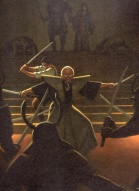 -----------------------------------------------------------------Entoure les bons mots.Dessine ce que dit la phrase.Relie chaque mot au dessin qui lui correspond.Colorie la phrase correcte en t’aidant de l’illustration.Sépare les mots par un trait en t'aidant du texte et recopie la phrase sur ton cahier.ToméetTomoontgagnéleconcoursd'histoires.Barre les phrases fausses, et entoure les phrases vraies.Tomo fait des caresses au dragon.Tomé et Tomo partent de l'île.La main de Tomé est empoisonnée par le poison du Maître.Il faut couper la main de Tomé.Tomé et Tomo ont des tatouages partout.Les tatouages sont les secrets du Maître.Colorie les mots qui conviennent.Colle les étiquettes sur ton cahier dans l’ordre du texte.---------------------------------------------------------------------------------------------Colle les étiquettes sur la ligne du cahier pour écrire la phrase qui correspond au dessin.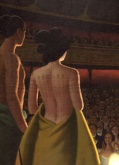 -----------------------------------------------------------------Maîtrise de la langueCompréhensionStade alphabétique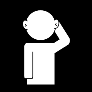 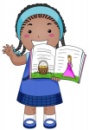 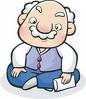 salleécouterchinoishistoirekimonopiratecachédamevieuxLe vieux chinois raconte une histoire de pirate.raconterapplaudirhommekimono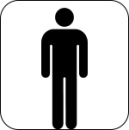 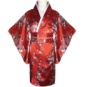 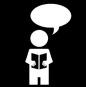 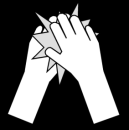 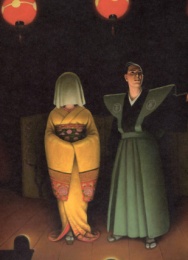 Tomé et la dame sont sur la scène.Tomé et la dame sont sur un bateau.L'homme et lamémésont en kimono.L'homme et ladamesont en kimono.La dame aunevoile sur sonvisage.La dame aunvoile sur sonvélo.Un homme et une dame montent sur la scène.Le vieux chinois raconte une histoire de pirate.Le vieux chinois s'en va.m'appelleDias.ToméJe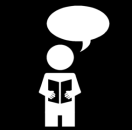 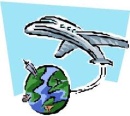 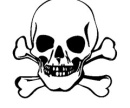 ToméracontepèrevoyagetempêtebateaubateaumortpèreLa tempête fait couler le bateau.mainamoureuxfillepère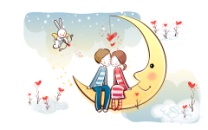 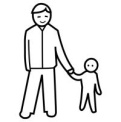 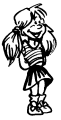 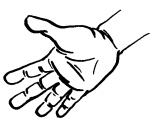 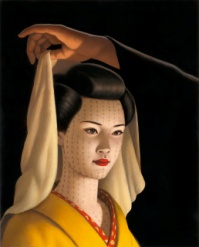 Tomé découpe le voile de la jeune fille.Tomé lève le voile de la jeune fille.La jeune filleest toute tatouée.La jeune voileest toute tatouée.Elle s'appelleTomoet elle estmoche.Elle s'appelleToméet elle estjolie.Tomé est parti en voyage avec son père.Le père de Tomé est mort.Le bateau a coulé.amoureuxsontToméetvie.laTomopour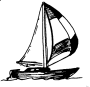 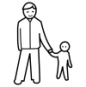 bateaupèreTomébateaupèreTomébateaumortpèreTomé est arrivé sur une île.tristearrivevieuxmaison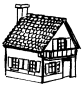 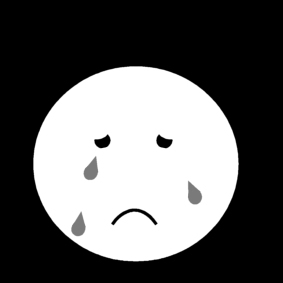 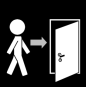 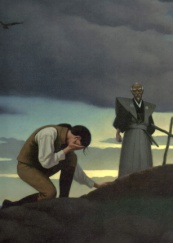 Le vieux monsieur tue le père de Tomé.Le vieux monsieur aide Tomé à enterrer son père.La maison duvieuxmonsieur est en papier.La maison dujeunemonsieur est en papier.Tomé est tristecar son père est venu.Tomé est contentcar son père est mort.Le vieux monsieur est aveugle.Tomé est tout seul sur une île après la tempête.Un vieux monsieur emmène Tomé dans sa maison.bateauLeacoulémer.dansla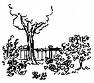 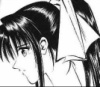 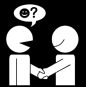 jardinrencontrefillejardinTomomusiquevieuxrencontrejardinTomé rencontre la fille du vieux monsieur.hommefillemusiquepère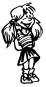 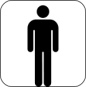 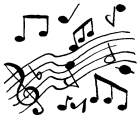 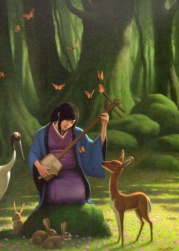 Tomo joue de la musique dans la forêt.Tomo rencontre un renard.Tomé rencontrele filsdu maître.Tomé rencontrela filledu maître.Tomo sait pêcheret pêcherde la musique.Tomo sait voleret jouerde la musique.Tomé rencontre la fille du Maître.Tomé se lève et parle au Maître.Tomé et le Maître vont dans la forêt.musiqueTomosurdescène.jouelala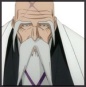 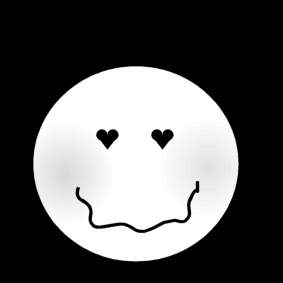 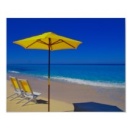 ToméMaîtreTomotristepêcheramoureuxlégumeplagehommeTomé et Tomo pêchent sur la plage.sabresecretcrierpeur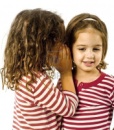 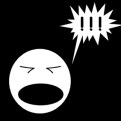 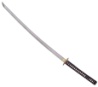 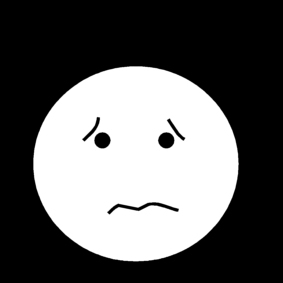 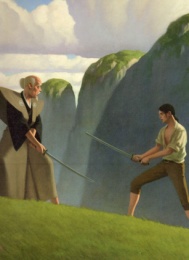 Le Maître apprend à Tomé à être fort avec un sabre.Le Maître apprend à Tomé à faire pousser des légumes.Le Maître apprendle sabreà Tomé.Le Maître apprendla danseà Tomé.Tomo est la mèreduMaîtreMasumi.Tomo est la filledupetitMasumi.Tomé et Tomo sont tombés amoureux.Tomé est allé habiter avec Tomo et le Maître.Tomé est arrivé sur l'île après la tempête.amoureux.TomosontettombésTomé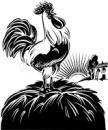 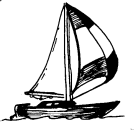 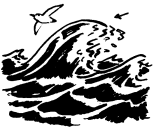 moutinmatinmotinboteaubatoibateaumourmermirTomé voit un bateau sur la mer.chercherenleverfâchévoler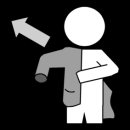 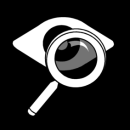 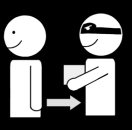 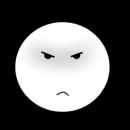 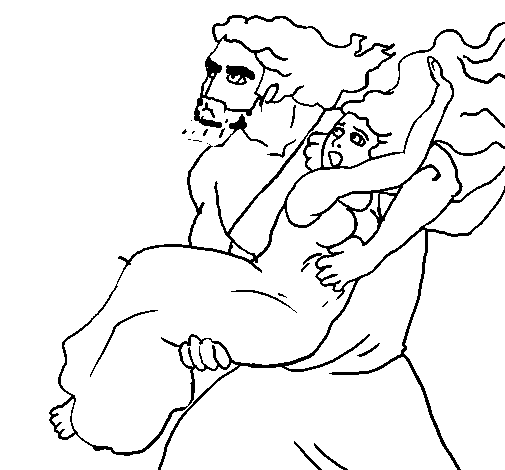 Les Guerriers-démons rigolent avec Tomo.Les Guerriers-démons ont enlevé Tomo.Le Maître a empêché lesGuerriers-démonsde voler les gens.Le Maître a empêché leslutinsde voler les gens.Les Guerriers-démonssontvenusse vengerdu Maître.Les Guerriers-démonsestvenuss'amuserdu Maître.Tomo a disparu.Tomé voit un bateau qui arrive.Tomé et le Maître cherchent Tomo.Tomévoitsurlabateauunmer.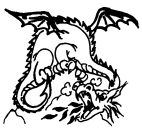 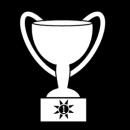 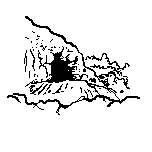 dragodragondagongagnogagnigagnécovernecavernecaveTomé et le Maître marchent dans la forêt.prisonnièrearriverivièreforêt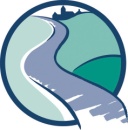 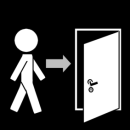 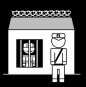 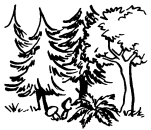 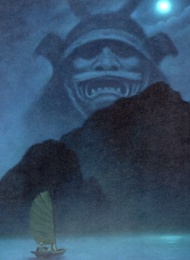 Tomé et le Maître vont sur l'île en avion.Tomé et le Maître vont sur l'île en bateau.Le Maître dit àTomoqu'ils vont gagner.Le Maître dit àToméqu'ils vont gagner.Le Maîtresentdeschatssur l'île.Le Maîtreentenddesdragonssur l'île.Le Maître et Tomé arrivent à la caverne où Tomo est prisonnière.Le Maître et Tomé vont sur l'île en bateau.Le Maître et Tomé marchent dans la forêt.MaîtreLeTomésurl'île.etvont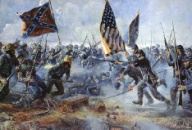 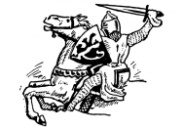 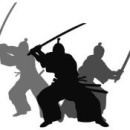 boutaillebataillebutailleattaqueottaqueattiquegaregardegourdeTomé suit le Maître dans la caverne.entrercavernelumièremordre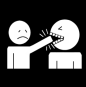 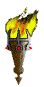 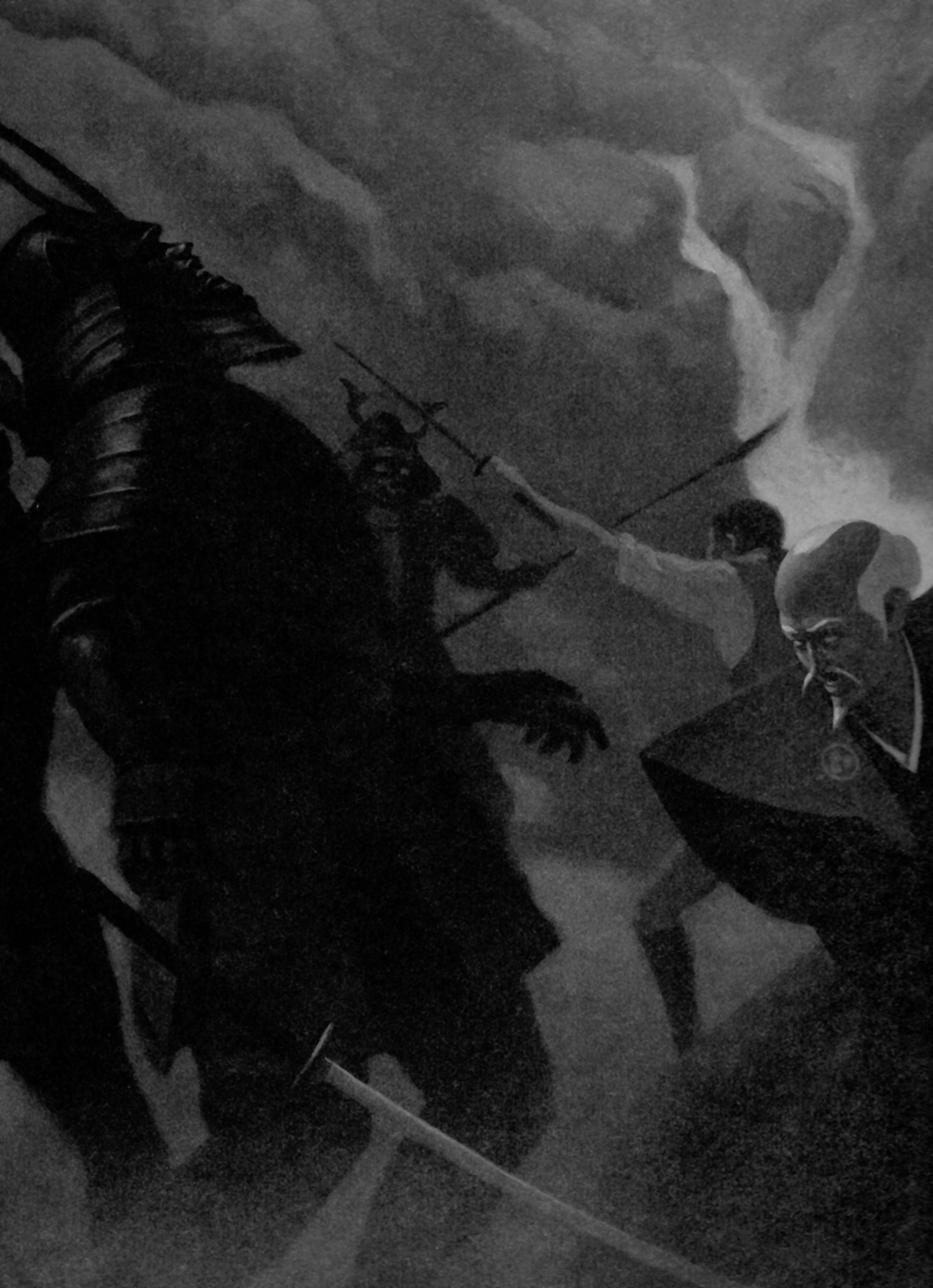 Tomé et le Maître attaquent les vaches.Tomé et le Maître attaquent les gardiens.Le dragonlèchela main de Tomé.Le dragonmordla main de Tomé.Tomo dità Toméqu'il fautrester.Tomo ditau dragonqu'il fautpartir.Tomé part avec Tomo.Le Maître tue tous les méchants.Tomé et le Maître entrent dans la caverne.Maîtreetselebattent.Tomé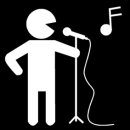 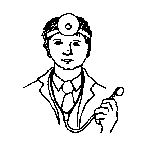 chancechansonchansauparcportirpartirméchantméritemédecinTomo chante une chanson au dragon.coupermainpoisonapplaudir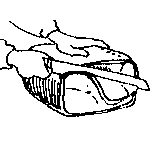 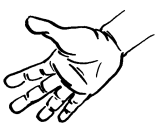 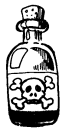 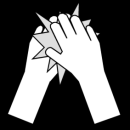 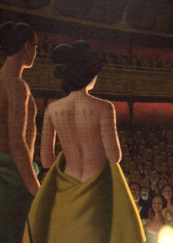 Tomé et Tomo ont des tatouages partout.Tomé et Tomo ont des bijoux partout.La main de Toméest empoisonnée.La main de Tomoest empoisonnée.TomoetTomé ontperdule concours.TomoouTomé ontgagnéle concours.Tomé et Tomo partent de l'île.Tomé et Tomo ont gagné le concours d'histoires.Tomé et Tomo ont des tatouages partout.secretLeestdanstatouages.Maîtreduécritles